UNIVERSIDADE FEDERAL DA PARAÍBA 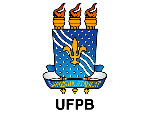 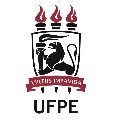 UNIVERSIDADE FEDERAL DE PERNAMBUCOPROGRAMA ASSOCIADO DE PÓS-GRADUAÇÃO EM ARTES VISUAIS UFPB/UFPEFORMULÁRIO PARA CADASTRO DE MEMBRO EXTERNO AO PPGAV UFPB/UFPECPF/PASSAPORTECPF/PASSAPORTECPF/PASSAPORTENome:Nome:Nome:Nome Oficial:Nome Oficial:Nome Oficial:E-mailE-mailE-mailNome da MãeNome da MãeNome da MãeData de NascimentoData de NascimentoData de NascimentoEscola Ensino MédioEscola Ensino MédioEscola Ensino Médio(      ) Pública                         (       )  Privada(      ) Pública                         (       )  Privada(      ) Pública                         (       )  Privada(      ) Pública                         (       )  PrivadaInstituição de ensino de origem: Instituição de ensino de origem: Instituição de ensino de origem: Instituição de ensino de origem: Instituição de ensino de origem: Instituição de ensino de origem: Instituição de ensino de origem: Centro/ Departamento Centro/ Departamento Centro/ Departamento Centro/ Departamento Centro/ Departamento Centro/ Departamento Centro/ Departamento Naturalidade: Naturalidade: Naturalidade: Naturalidade: Naturalidade: Naturalidade: Naturalidade: Pais: DocumentaçãoDocumentaçãoDocumentaçãoDocumentaçãoDocumentaçãoDocumentaçãoDocumentaçãoRGÓRGÃO EXPEDIÇÃO: ÓRGÃO EXPEDIÇÃO: ÓRGÃO EXPEDIÇÃO: Titulação Titulação Titulação Titulação Titulação Titulação Titulação Nível da titulação: Nível da titulação: Nível da titulação: Nível da titulação: Nível da titulação: Ano da titulação:Ano da titulação:Instituição: Instituição: Instituição: Instituição: Instituição: Instituição: Instituição: Área de conhecimento: Área de conhecimento: Área de conhecimento: Área de conhecimento: Área de conhecimento: Área de conhecimento: Área de conhecimento: Informações para contatoInformações para contatoInformações para contatoInformações para contatoInformações para contatoInformações para contatoInformações para contatoCEPCEPLogradouroLogradouroComplementoComplementoUF: UF: Celular (   )Celular (   )Celular (   )Celular (   )Celular (   )Celular (   )E-mail: